Відділ освіти, молоді та спортуЯмпільської районної державної адміністраціїРайонний методичний кабінет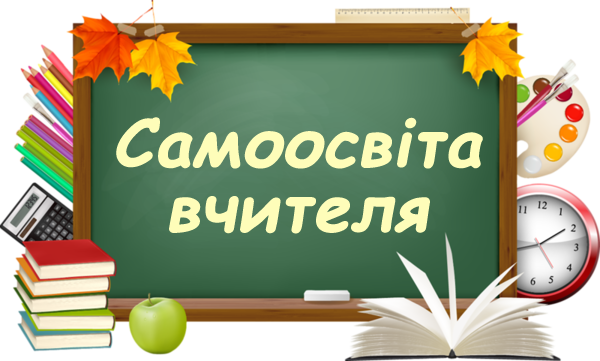 Методичний порадникЯмпіль, 2017	Схвалено до друку на засіданні науково-методичної ради районного методичного кабінету (протокол № 4  від 26.10.2017)	Укладач: Власова Н. Л. – завідувач районного методичного кабінетуСьогодні держава покладає великі сподівання на тих, хто працює з дітьми, доручивши закласти фундамент свого майбутнього – навчити. Виховати, всебічно розвинути, сформувати особистість, людину - творця, господаря своєї долі, патріота і громадянина. Успішне розв’язання цих завдань вимагає від особистості вибору стратегії неперервної освіти впродовж усього життя на основі саморозвитку, самовдосконалення, самоосвіти.	У посібнику окреслено сучасні вимоги до  самоосвіти вчителя та визначено засоби для її ефективної організації, пропонуються поради педагогам щодо планування самоосвіти, оформлення папки, звіту, проведення самоаналізу уроку та позакласного заходу тощо.	Розраховано на педагогів  навчально-виховних закладів. ЗМІСТ                                              Педагоги не можуть успішно когось учити,                                                   якщо  в цей же час ретельно не вчаться самі                                                                                     Алі Апшероні Розділ ІСУЧАСНІ ПІДХОДИ ДО САМООСВІТИ ВЧИТЕЛЯ З РОЗВИТКУ МЕТОДИЧНОЇ КОМПЕТЕНТНОСТІДосягнення висот педагогічної майстерності потребує максимальних особистих зусиль, енергії, природних нахилів і здібностей, величезної працездатності і, чи не найголовніше, безмежного бажання стати педагогом – майстром. Педагогічна майстерність – це високе мистецтво навчання і виховання, доступне кожному педагогові, що постійно вдосконалюється; це єдність знань, методичних умінь, мовної культури, педагогічної техніки, такту й оптимізму. Сьогодні держава покладає великі сподівання на тих, хто працює з дітьми, доручивши закласти фундамент свого майбутнього – навчити. Виховати, всебічно розвинути, сформувати особистість, людину - творця, господаря своєї долі, патріота і громадянина. Таке завдання може виконати тільки висококваліфікований, творчо працюючий педагог. Учитель - це не тільки той, хто навчає, а в першу чергу, той, хто вчиться сам. Той, хто своїм прикладом привчає до творчого злету, до відповідальності за доручену справу день за днем, крок за кроком. У педагогічній праці такими кроками є атестації, які проходять педагогічні працівники кожні 5 років відповідно до Типового положення про проходження атестації педагогічними працівниками України. Як зробити ці кроки впевненими, необтяжливими, активними і бажаними, як досягти якомога кращих результатів у міжатестаційний період? Відповідь на це запитання – правильно організована самоосвітня діяльність педагога. Утворення незалежної української держави зумовлює необхідність модернізації системи освіти. Основні шляхи оновлення освіти у новому тисячолітті визначено в положеннях Закону України “Про освіту”, якими передбачається всебічний розвиток людини як особистості та найвищої цінності суспільства, її талантів, інтелектуальних, творчих і фізичних здібностей, формування цінностей і необхідних для успішної самореалізації компетентностей, виховання відповідальних громадян, які здатні до свідомого суспільного вибору та спрямування своєї діяльності на користь іншим людям і суспільству, збагачення на цій основі інтелектуального, економічного, творчого, культурного потенціалу Українського народу, підвищення освітнього рівня громадян задля забезпечення сталого розвитку України та її європейського вибору. Успішне розв’язання цих завдань вимагає від особистості вибору стратегії неперервної освіти впродовж усього життя на основі саморозвитку, самовдосконалення, самоосвіти.У цьому плані особливої актуальності набуває індивідуальна науково-методична робота педагога.Під індивідуальною науково-методичною роботою розуміють цілеспрямовану, планомірну та систематичну роботу педагога над удосконаленням теоретичної та практичної підготовки.           Найважливішою індивідуальною формою науково-методичної роботи є самоосвіта педагогів.   Педагогічний словник так визначає поняття «самоосвіта»:  «Самоосвіта - цілеспрямована пізнавальна діяльність, керована самою особистістю; придбання систематичних знань у будь-якій галузі науки, техніки, культури, політичному житті й т.д. В основі самоосвіти лежить цікавість того, хто навчається, в поєднанні з самостійним вивченням матеріалу». Відмінною рисою самоосвіти педагога є те, що результатом його роботи виступає поліпшення якості викладання предмета, якості виховної роботи, підвищення рівня знань, вихованості і розвитку учнів.  До найважливіших завдань самостійної роботи учителя можуть бути віднесені: вивчення нових програм і підручників, аналіз їхніх дидактичних та методичних особливостей; самостійне засвоєння нових технологій навчально - виховного процесу; оволодіння методологією і методикою педагогічного дослідження; активна участь у роботі науково-методичних семінарів і методичних об'єднань, різних творчих груп; підготовка методичних розробок, створення медіатеки; систематичне вивчення передового педагогічного досвіду. Важливою рисою самоосвіти вчителя є те, що результатом його роботи виступає не лише власне самовдосконалення в особистісному й професійному плані, а й розвиток учнів (вихованців). Учитель повинен сам досягти успіху, щоб його досягли учні. Самоосвітню діяльність учителя можна розглядати як сукупність вісьмох «само»: - самооцінка – уміння оцінювати власні можливості; - самооблік – уміння брати до уваги наявність в себе певних якостей; - самовизначення – уміння вибрати своє місце в житті, суспільстві, усвідомлювати свої інтереси;- самоорганізація – уміння знайти джерело пізнання й адекватні своїм можливостям форми самоосвіти, планувати, організовувати робоче місце та діяльність; - самореалізація – реалізація самою особистістю своїх можливостей; - самокритичність – уміння критично оцінювати переваги та недоліки власної роботи; - самоконтроль – здатність контролювати свою діяльність; - саморозвиток – результат самоосвіти.  Отже, формуючи цю сукупність «само», можна передбачити свідому самоосвітню діяльність учителя.  Результати самоосвіти вчитель репрезентує на кожному її етапі, беручи участь у семінарах, інформуючи на засіданні методичного об'єднання, кафедри, доповідаючи на педагогічних читаннях, науково-практичних конференціях тощо.          Самоосвіта є найгнучкішою формою отримання знань, тому що вона здійснюється на діагностичній індивідуалізованій основі. Сутність індивідуалізації полягає в тому, що зміст, форми та методи самоосвіти підпорядковуються індивідуальними  особливостями педагога, рівнем його професійно-педагогічної культури, умовами педагогічної праці, реальними можливостями. Серед останніх велике значення має сформованість різностороннього інтересу до пізнання, наполегливість і воля у подоланні труднощів, розвинена рефлексія і самокритичність.         Одним із важливих видів самостійної діяльності педагога є його індивідуальна робота над шкільною науково-методичною темою (проблемою). У процесі індивідуальної роботи над науково-методичною темою (проблемою) учитель вивчає джерела науково-методичної інформації, досвід педагогів - новаторів, аналізує власну педагогічну діяльність з метою подолання недоліків у ній або вдосконалення сильних сторін діяльності, теоретичного узагальнення й осмислення власного досвіду.  	Результати індивідуальної роботи вчителя над обраною науково - методичною темою (проблемою), як правило, оформляються письмово. Найчастіше використовують реферативну форму, оскільки реферат найкраще відображає основні етапи діяльності вчителя: 1) обґрунтування доцільності вибору індивідуальної проблеми в ракурсі завдань загальношкільної науково-методичної теми (проблеми); 2) короткий аналіз літератури з теми (проблеми); 3) опис особистого досвіду роботи в рамках обраної теми (проблеми); 4) вплив роботи над темою на результати навчально -виховної діяльності з предмета; 5) висновки з наслідків індивідуальної роботи над науково-методичною темою (проблемою).  	Принципова відмінність між самоосвітою та самостійною роботою полягає в тому, що в ході самоосвітньої діяльності особистість виступає суб’єктом своєї діяльності у досягненні самостійно визначених цілей, які і складають головний мотив самоосвітньої діяльності, в ході самостійної роботи цілі перед особистістю ставить керівник. 1. Самоосвіта є результатом освіти і обов’язковою умовою ефективності останньої. Взаємозв’язок процесів освіти і самоосвіти зумовлений тим, що: - самоосвіта сприяє накопиченню знань, формуванню інтелекту, розвитку розумових сил та здібностей; - самоосвіта є інформативним процесом, є складовою розумового самовиховання, завдяки якому виробляються якості, необхідні для успішного оволодіння знаннями. 2.  Самоосвіту не можна ототожнювати з самостійною роботою, тому що самоосвіта є цілеспрямованим добровільним удосконаленням особистості у сфері науки, культури за допомогою самостійної та науково-дослідницької діяльності. Таким чином, самостійна робота є одним із засобів самоосвіти. Зазначене вище дозволяє трактувати самоосвіту як вид пізнавальної діяльності, яка характеризується активністю, самостійністю, добровільністю та спрямованістю на вдосконалення розумових здібностей, формування культури розумової праці.  	Професійна самоосвіта  педагога – свідома діяльність з удосконалення своєї особистості як фахівця: адаптування своїх індивідуально неповторних якостей до вимог педагогічної діяльності, постійне підвищення професійної компетентності та неперервне вдосконалення якостей свої особистості.  	Мета самоосвіти педагога –  розширення загальнопедагогічних і психологічних знань з метою поширення й удосконалення методів навчання й виховання; поглиблення предметних знань; оволодіння досягненнями педагогічної науки, передової педагогічної практики; підвищення загальнокультурного рівня педагога. Основні вимоги до самоосвіти педагога  1. Зв'язок самоосвіти з практичною діяльністю педагога  2. Систематичність і послідовність самоосвіти, неперервний характер роботи, постійне ускладнення змісту та форм самоосвіти  3. Комплексний підхід до відбору змісту й організації обраної теми з самоосвіти 4. Індивідуальний характер самоосвіти не виключає і колективних форм роботи 5. Гласність і наочність результатів самоосвітньої роботи в педагогічному колективі школи, району, області 6. Створення в школі певних умов, що спонукають звертання педагогів до нових наукових досягнень і фактів передового педагогічного досвіду 7. Завершеність самоосвітньої роботи на кожному її етапі  Самоосвітня діяльність включає: науково-дослідницьку роботу за проблемою; вивчення наукової, методичної та навчальної літератури; участь у колективних і групових формах методичної роботи; вивчення досвіду своїх колег; теоретичну роботу і практичну апробацію особистих матеріалів Методи самоосвіти: самостійна робота над літературою; спілкування; самотренування; самостійна робота з аудіовізуальними засобами; самостійне виконання практичних завдань; відвідування закладів культури, лекторіїв, екскурсії тощо; досліди, експериментиСистематичність і послідовність самоосвіти зумовлюють неперервний характер роботи, постійне ускладнення змісту і форми самоосвіти. Принцип неперервності проявляється в таких напрямах: теоретична підготовка за фахом, практичне вдосконалення методів навчання та виховання учнів.У сучасному світі існує багато різноманітних можливостей для здобуття знань:книжки (наукова, науково-методична, методична, публіцистична, художня література тощо);фахова періодика (газета, журнали);Інтернет;телебачення;відео- та аудіоінформація;семінари, круглі столи, конференції;майстер-класи;курси підвищення кваліфікації;екскурсії, театри, виставки, музеї, концерти;заходи з обміну досвідом;подорожі тощо.Результат самоосвіти може подаватися у формі:доповіді, виступів на семінарах і на засіданнях педагогічної ради, методичного об’єднання;реферату;авторської програми, методичного посібника, дидактичного матеріалу;статті до фахового видання;науково-методичної розробки;проекту;методичного чи діагностичного кейса тощо.З появою в роботі вчителя комп’ютера та Інтернету значно підвищуються можливості педагогічної самоосвіти. З’являються нові теми, цікаві завдання та способи їх розв’язання, нові способи самореалізації унаслідок появи нових засобів самоосвіти:розробка електронних уроків, посібників тощо;розробка пакета тестового матеріалу в електронному вигляді;розробка пакета стандартного поурочного планування з теми чи тематики;комплект дидактичного матеріалу з предмета: самостійні, практичні, контрольні роботи;розробка комплекту роздаткового матеріалу з предмета;створення термінологічного словника з предметної теми, розділу;кабінет інформаційних технологій;розробка навчальних проектів;розробка пакета олімпіадного матеріалу для підготовки учнів;проект особистої методичної веб-сторінки;база питань і завдань із предмета;створення електронної бібліотеки творів художньої літератури згідно з програмами.Самоосвіта педагога буде продуктивною за таких умов:у процесі самоосвіти реалізується потреба особистості у власному розвитку;педагог уміє визначити сильні та слабкі сторони, володіє способами самопізнання та самоаналізу, є відкритим до змін;педагог має розвинену здатність до саморефлексії (до діяльності особистості, що спрямована на усвідомлення власних дій, почуттів, аналіз діяльності та формулювання висновків);програма професійного саморозвитку, самоосвіти містить можливості дослідницької, пошукової, творчої діяльності;педагог є готовим до творчості;існує зв’язок особистісного та професійного розвитку і саморозвитку.Розділ ІІЕФЕКТИВНЕ ВИКОРИСТАННЯ ФОРМ МЕТОДИЧНОГО СУПРОВОДУ (поради вчителям)Формулу успіху знають багато,  справа за малим - пізнати сам успіх.                                В.І. Лізінський На сьогодні перед нами постає три питання: 1.Як сформувати суспільну думку про сучасного вчителя?           2. Як розкрити систему шкільної освіти як соціального інституту?          3. Як виявити педагогічні досягнення талановитих учителів, розкрити їхній творчий потенціал?  	А. С. Макаренко  писав:  "Майстерність учителя - це спеціальність, якої треба вчитися", а праця забезпечує професійний розвиток педагога, допомагає йому самореалізуватися, надає можливість самовдосконалюватися…».  	Щороку вчитель працює над своєю професійною майстерністю.  У кожного свої ідеї й знахідки, свої результати педагогічної діяльності.   	Теми для самостійної роботи вчителів школи на  навчальний рік:  * науково-педагогічні,  *дослідницькі,  * актуальні теми для ефективного творчого росту педагога й педагогічної діяльності школи  	Усього може бути стільки тем, скільки вчителів працює в школі (за різними напрямками).  	Робота з вибору тем проходить в методичному об’єднанні на початку року              Методичні рекомендації   до роботи з тем1. Учителі на початку навчального року вибирають із запропонованого переліку тему для самостійної роботи  й представляють її керівникові методичного об'єднання школи. 2. Учителі за погодженням із заступником директора з навчально-виховної роботи та методистом науково-методичного центру  можуть вибрати для самостійної роботи будь-яку іншу педагогічну, науково-педагогічну й іншу тему дослідження, актуальну для творчого росту педагога й діяльності навчального закладу.3. Обрана тема може бути основою для подальшої творчої роботи  4. Надання організаційно-методичної допомоги здійснює керівник методичного об’єднання   та заступник директора з навчально-виховної роботи.5.Учителі можуть використовувати будь-які матеріали досліджень, проведених ними в ході роботи з дозволу директора школи. 6. Обсяг самостійної роботи не обмежується, але він повинен бути достатнім для висвітлення теми, обраної автором. 7. Виконані вчителями роботи (дослідження) представляються керівникові методичного об’єднання школи і заступнику директора з НВР  й у березні - квітні поточного навчального року здаються в методичний кабінет школи. 8. Керівник методичного об’єднання у вересні представляє зведену інформацію з тематики самостійних робіт на всіх учителів, а протягом листопада й лютого - короткий аналіз ходу виконання проблемної  теми за установленою формою. 9. Результат самостійних робіт буде відбитий в аналітичних довідках до атестації. 10. За підсумками роботи вчителя можуть бути встановлені   заохочення. Оформлення підсумкової роботи  - титульний лист із назвою роботи,  -П.І.П.,  посада, - назва методичного об’єднання,-зміст,  основні розділи роботи; - введення з обґрунтуванням актуальності й завдань дослідження, - опис методів дослідження (теоретичні і (або) практичні), спостереження, - опис досвіду, розробки  тощо ( у друкованому й електронному варіантах); - короткі висновки за результатами, отриманих автором роботи на електронних носіях;- список використаної літератури. ПАМ'ЯТКАучителеві,  що працює самостійно1.Теми, запропоновані для самостійної діяльності вчителів і керівників методичних об’єднань, розробляються і з урахуванням завдань, поставлених у плані роботи школи. 2. Основні модулі тем: змістовний, технологічний, дослідницький, педагогічний, психологічний. 3. У перелік включаються питання освітніх технологій, педагогічних досліджень і педагогічної психології, які надбудовують освітнє середовище школи у логіці конкретного предметного змісту й певної вікової групи школярів. 4. З метою реалізації ефективної самоосвітньої діяльності вчителів  заплановані теоретичні та  практичні заходи, тренінги, консультації, семінари, педагогічні читання, конференції тощо. 5. До проведення заходів у школі  залучаються вчені, викладачі вузів, фахівці науково-методичного центру, інституту післядипломної освіти вчителів, найвідоміші та досвідчені педагоги –практики, досвід роботи яких вивчається. 6. Системотворчим фактором проектування тем є предметний зміст програм, профільного навчання, поглибленого вивчення предметів.7. Самоосвітня діяльність учителя здійснюється у вільний  від основної роботи час.  Психологічні рекомендації вчителю  з власного самовдосконаленняГоловне завдання:  навчитися вчитися й розбудовувати самого себе в подальшому  житті. Завжди й усьому вчіться самі. Особливо важливо навчитися правильно  мислити й цілеспрямовано діяти. Недоліки вашого характеру й поведінки - це результат недостатнього самонавчання й самовиховання. Погані звички й властивості характеру легше виправити сьогодні, ніж завтра. Усе можна виправити в кращу сторону, варто тільки сильно забажати. Усі ваші успіхи й невдачі в справах залежать, насамперед, від вас самих. Щоб самоосвіта була успішною, слід знати, уміти, прагнути  й встигати робити те, що необхідно й корисно. Скільки б ви не вчилися, скільки б ви не знали, знанню й освіченості  немає ні кордонів, ні меж.  Ніколи не припиняйте вашої самоосвітньої роботи.Насамперед, розбудовуйте в собі загальні здатності, прагнення завжди обмірковувати свої справи, вчинки. Найкращий спосіб навчитися - це постійно передавати свої знання й досвід іншим. Розбудовуйте свою суспільну активність, працьовитість, організованість, ретельність, ініціативу, уміння управляти собою.  ПАПКА  САМООСВІТИ (варіант 1) Моє  кредоМоя методична картаМетодична проблема, над якою я працюю Виховна тема, над якою я працююІндивідуальний творчий планМій відкритий урокСамоаналіз уроку Відкритий виховний західСамоаналіз проведеного заходуСловник педагогічних термінів Вивчення передового педагогічного досвідуП.І.П. учителя ________________ МОЄ КРЕДО  Педагогічне кредо Учень – це не посудина, яку потрібно заповнити, учень – факел, який треба запалити.                                                       Стародавня мудрість Творче кредо:  Ідеал у самому тобі. Перешкоди до його досягнення, знову-таки, в тобі. Твій стан - це той матеріал, із якого ти маєш створити цей ідеал.  Життєве кредо:  Доводиться бігти з усіх ніг лише для того, щоб залишитися на тому самому місці. Якщо хочеш потрапити в інше місце, потрібно бігти вдвічі швидше… Моя мета:  Виховати людину нового покоління, використовуючи компетентнісно – орієнтовані педтехнології. Моя методична картаІндивідуальний творчий планМатеріали, оформлені для кабінетуВиступи з методичних питань (в школі та поза школою)План роботи______    навчальний рікВідвідування уроків та заходів інших вчителів                                        ___________ навчальний рікВідвідування моїх уроків та заходів іншими вчителями                                     _________ навчальний рікЗвіт___________ навчальний рікОрієнтовний план індивідуальної роботи вчителяПАПКА САМООСВІТИ  ВЧИТЕЛЯ (варіант 2):1 аркуш. Загальні відомості про вчителя. 2 аркуш. Проблема учителя. Проблема школи. Програми, над якими працює регіон: 3-6 аркуші. Опис досвіду учителя. 7 аркуш. Напрямки роботи учителя8 аркуш. Загальні відомості про навчальний рік9 аркуш. Індивідуальна робота з учнями на поточний рік10 аркуш. План індивідуальної самоосвіти на поточний рік 11 аркуш. План роботи на поточний рік 12 аркуш. Відвідування уроків та заходів інших вчителів на поточний рік 13 аркуш. Відвідування моїх уроків та заходів іншими вчителями на поточний рік 14 аркуш. Творчий звіт за поточний рік 15 аркуш. Особисті розробки (публікації, анотації, фото, тощо) ------   Грамоти, дипломи, листи подяки учителя ПАПКА САМООСВІТИ  ВЧИТЕЛЯ (варіант 3): Мій педагогічний герб, моє творче кредо • Моя діагностика  • Результати тестувань, анкетувань • Методична проблема, над якою я працюю  • Самоосвітня робота з питань:      * підвищення професійного рівня;      * підвищення рівня знань з педагогіки;    * підвищення рівня знань з психології;      * підвищення загальнокультурного рівня;   * робота з інструктивно-нормативними документами;     * словник термінів • Самоаналіз уроку  • Мій кращий урок • Відкритий виховний захід • Мої творчі методичні наробки  • Оригінальний дидактичний матеріал  • Проект, над яким я працюю  • Мої публікації в пресі Папка має бути в кабінеті вчителя і  своєчасно поповнюватися. САМОАНАЛІЗ  УРОКУ1. Тип і вид уроку, зв'язок його з попередніми. 2. Які головні завдання уроку, як вони враховані під час реалізації мети уроку? 3. Чи раціонально використано час уроку? 4. Чи раціональна структура уроку для реалізації головних завдань, досягнення мети? 5. Які методи навчання використано для вивчення нового матеріалу? 6. Як здійснюється контакт із класом, окремими учнями? 7. Ефективність організації самостійної роботи. 8. Чи були елементи самоосвіти, самовиховання? 9. Чи використано індивідуальний і груповий підхід до навчання? 10. Як організовано контроль і самоконтроль за активністю знань? 11. Чи забезпечено цілеспрямованість, оптимальну розумову діяльність учнів? 12. Запобігання розумовому перевантаженню учнів та його подолання. 13. Створення проблемно-пошукових ситуацій для глибини засвоєння матеріалу, емоційного настрою учнів. 14. Дотримання правил педагогічного такту, загальноприйнятої етики, норм взаємин учителя та учня. 15. Елементи, етапи, форми, методи, які були найвдалішими. 16. Що із запланованого не вдалося? Чому? 17. Чи цікавив урок учнів? 18. Як працювати над подоланням недоліків? Яка необхідна допомога? Самоаналіз виховного заходу 1. Найменування виховного заходу, дата, місце проведення, вік дітей, що взяли в ньому участь. 2. Визначення форми (жанру) заходу: етична бесіда, диспут, свято, похід, екскурсія, психологічний тренінг, урок самоврядування тощо. 3. Конкретні педагогічні цілі й виховні завдання цього заходу (головною метою виховного заходу є зміна стосунків).       Наприклад: - Виховання інтересу до спорту, техніки, науки, мистецтва, політики, тощо; - Формування здатності до збагачення власного внутрішнього світу, самовиховання; - Зміна характеру міжособистісних стосунків у класному колективі (виховання в учнів поваги один до одного); - Зміна ставлення до якогось члена колективу (в результаті його цікавої розповіді про своє захоплення, про яке ніхто раніше в класі не знав, у нього можуть з’явитися товариші); - Виявлення, розвиток здібностей будь-якого із членів колективу, забезпечення зміни його ставлення до себе; - Вивчення учнями правил поведінки (етикету): на вечорі, танцях, банкеті тощо. 4. Наявність плану підготовки та проведення заходу, його продуманість, доцільність, завершеність. 5. Участь колективу вихованців у розробці планів проведення заходу і їх мотивація до активної діяльності. 6. Хід підготовчої роботи, розподіл доручень, ставлення учасників до її виконання. 7. Педагогічна позиція вчителя, стимулювання ініціативи, активності, самостійності учнів, залучення їх до роботи в ролі помічників. 8. Урахування вікових особливостей, індивідуальних і колективних запитів та інтересів дітей. 9. Позиція школярів під час проведення заходу (активність та ініціатива; байдужість і пасивність). 10. Позитивні, найбільш вдалі моменти заходу, створення виховної ситуації, у якій учні відчувають радість, гордість за себе і товаришів. Хиби і труднощі у роботі, шляхи їх подолання. 11. Ступінь виконання поставлених завдань. 12. Спрямованість у майбутнє (наявність перспектив), визначення проблеми, на розв’язання якої спрямовані проведені заходи, системність виховної роботи у класі. Розділ ІІІТВОРЧИЙ  ЗВІТ  УЧИТЕЛЯ ЯК  ПІДСУМОК  ЙОГО САМООСВІТИ 	 Однією з форм творчого звіту вчителя є технологія під назвою «методичний портфель  учителя» або портфоліо вчителя. Портфель учителя – це спосіб фіксування, накопичення та оцінки творчих досягнень учителя, це комплекс документів, які регламентують його діяльність, формують рефлексію його власної діяльності. «Портфоліо» в перекладі з італійської означає «папка з документами», «папка спеціаліста». Портфель дозволяє враховувати результати, яких досяг учитель у різноманітних видах діяльності: навчальній, творчій, методичній, дослідницькій.  Важлива мета портфеля – надати звіт про роботу вчителя з теми самоосвіти, про характер його діяльності, простежити творче та професійне зростання вчителя, сприяти формуванню навичок рефлексії (самооцінки). Структура методичного портфеля - Титульна сторінка (прізвище, ім’я по батькові учителя, посада). - Загальні відомості про вчителя (дата народження, освіта, спеціальність, стаж роботи, педагогічний стаж, кваліфікаційна категорія, нагороди та роки нагородження) 	- Коментар до портфеля (відображає власні думки вчителя щодо своєї діяльності, які дають повну картину творчого росту педагога). -  Зміст портфеля: 1. Документи (положення про норми оцінювання, єдиний орфографічний режим, ведення та перевірку зошитів) тощо.   	2. Творче досьє -  це збірка різних творчих, проектних, дослідницьких робіт учителя, а також опис його авторських методик, розробок, програм; основні напрямки його творчої активності: участь у конкурсах, наукових конференціях, педагогічних читаннях, проходження курсів підвищення кваліфікації тощо. Орієнтовний зміст розділу: - тема самоосвіти та її реалізація; - курси підвищення кваліфікації; (робота яка виконувалася на них); - дослідницькі роботи й реферати; - проектні роботи; - творчі роботи (доповіді, сценарії відкритих уроків та позакласних заходів тощо); - авторські програми, методики; - публікації. 3. Діагностика успішності вчителя – цей розділ складається з різноманітних дидактичних матеріалів, з аналізу оцінки та самооцінки вчителя: - особистість учителя; - педагогічна діяльність; - педагогічне спілкування; - якість навчального процесу (аналіз роботи за 3 роки: зрізи знань, підсумки успішності, навчальне навантаження вчителя, програмний бланк, використання сучасних технологій, результати олімпіад, план розвитку кабінету) 4. Відгуки – містять характеристики про ставлення педагога до різних видів діяльності, які представлені адміністрацією, колегами, батьками, а також самоаналіз діяльності. Підходи до побудови «портфеля» можуть бути різноманітними, залежно від індивідуальних особливостей учителя. Важливо, щоб учитель проаналізував свою роботу, власні успіхи, об’єктивно оцінив свої можливості  та побачив шляхи подолання труднощів і досягнення більш високих результатів. Методичний портфель може бути представлений файловою папкою. Презентація (або публічний захист портфеля) проводиться під час творчого звіту педагога. Матеріали методичного портфеля стають основою для оцінки діяльності вчителя. Вимоги до оформлення «Портфеля»: - систематичність та регулярність само моніторингу; - структурування матеріалів, логічність та лаконічність всіх письмових пояснень; - акуратність та естетичність оформлення; - цілісність, тематична завершеність представлених матеріалів; - наочність та обґрунтованість презентації.  Однією з форм оцінювання є модель «Підсумок»: - Цікаві моменти портфеля. Що особливо цінне? - Теми, які були розкриті найкраще (найповніше, найглибше, найпоказовіше) Рекомендації щодо створення «Портфеля вчителя»Банк данихРозділ «Творче досьє» Самоосвіта учителяПрофесійний рівеньУчасть у  районних, обласних  заходахРозділ «Діагностика успішності вчителя»Результати олімпіадДЛЯ    НОТАТОК________________________________________________________________________________________________________________________________________________________________________________________________________________________________________________________________________________________________________________________________________________________________________________________________________________________________________________________________________________________________________________________________________________________________________________________________________________________________________________________________________________________________________________________________________________________________________________________________________________________________________________________________________________________________________________________________________________________________________________________________________________________________________________________________________________________________________________________________________________________________________________________________________________________________________________________________________________________________________________________________________________________________________________________________________________________________________________________________________________________________________________________________________________________________________________________________________________________________________________________________________________________________________________________________________________________________________________________________________________________________________________________________________________________________________________________________________________________________________________________________________________________________________________________________________________________________________________________________________________________________________________________________________________________________________________________________________________________________________________________________________________________________________________________________________________________________________________________________________________________________________________________________________________________________________________________________________________________________________________________________________________________________________________________________________________________________________________________________________________________________________________________________________________________________________________________________________________________________________________________________________________________________________________________________________________________________________________________________________________________________________________________________________________________________________________Розділ І.Сучасні підходи до самоосвіти вчителя з розвитку методичної компетентності    4Розділ ІІ.Ефективне використання форм методичного супроводу   12Розділ ІІІ.Творчий звіт учителя як підсумок його самоосвіти   25ЕтапиЗміст роботиТермінІ.Діагностичний1. Аналіз утруднень2. Постановка проблеми3. Вивчення літератури з проблеми, ППДПерший рік роботи над проблемоюІІ.Прогностичний1. Визначення мети й завдань роботи2. Розробка системи заходів, спрямованих на розв’язання проблеми3. Прогнозування результатівПерший рік роботи над проблемоюІІІ. Практичний1. Упровадження перспективного педагогічного досвіду, системи заходів2. Формування методичного комплексу3. Відстеження процесу, поточних, проміжних результатів4. Коригування роботиДругий – четвертий роки роботи над проблемоюІV.Узагальнюючий1. Підведення підсумків2. Оформлення результатів роботи3. Подання матеріалівП’ятий рік роботи над проблемоюV.Упроваджувальний1. Використання досвіду самим педагогом у процесі подальшої роботи2. ПоширенняУ подальшій педагогічній діяльностіНапрямки самоосвітиЗміст діяльностіЛітератураФорми виконанняТермін виконанняВивчення законодавчої та нормативно-правової базиНауково-теоретична та методична підготовкаМетодичні питання предметаПсихолого-педагогічні основи навчання та вихованняВивчення передового педагогічного досвідуОснови педагогічного управлінняПідвищення етико-естетичного рівня, культуриПрізвище, ім’я, по батьковіДата народженняОсвітаПосадаЯкий предмет викладаю, у яких класахПедагогічний стажАтестаціяНагороди та заохоченняЧас та місце проходження курсової перепідготовки № з/пРозділиЗміст роботи1.Підвищення фахового рівня2.Науково-методична робота з предмета. Інноваційні технології3.Позакласна робота з предмета4.Вивчення та запровадження передового педагогічного досвіду5.Підвищення психолого-педагогічного рівня6.Творча робота з  класом, батьками№ з/пНаочність та матеріали1.2.3.4.5.№ з/пТема виступуДе виступавДата1.2.3.4.5.Назва напрямку роботиІдеїВтіленняФорма та строки виконанняНауково-методичні розробкиРозробки уроківРозробка наочних посібниківПроектиПозаурочні заходиДата та класТемаВідгукиДата та класТемаВідгукиМетодичні напрацюванняНаочне приладдяВідкриті урокиПредметні тижні та позаурочні заходиРайонні заходи№ з/пЗміст заходівМета заходівРезультати роботи1.Збір інформації щодо організації самоосвітиАналіз основних інформаційних джерел, методичної літератури, документів, перспективних ідей Скласти перелік основних джерел, термінів, понять2.Аналіз та самоаналіз  уроківВиявити як упровадження обраної теми вплине на якість навчальних досягнень учнів, що викликає труднощі, у чому причиниЗ’ясувати, чи можна покращити урок, яким чином це зробити3.Вибір теми для творчої роботиПідвищення власного методичного рівняПідвищення якості викладання предметаНавчальний рікНавчальне навантаженняКількість годинНавчальні програми та посібникиКурси за вибором, факультативиДатаПроблематика роботиФорма представлення: результат, на якому рівніТерміниВідмітка про виконання, оцінкаДатаТема відкритого урокуКласНа якому рівні дається урокОцінкаДатаЗахідФорма представленняРезультативністьНазва технологіїВикористовується частково чи повністюМетодичне об’єднанняРікПрізвище, ім’я учня, класПредметРівеньМісце